Lesson 13:  Converting Between Fractions and Decimals Using Equivalent Fractions Student OutcomesStudents understand that the context of a real-life situation often determines whether a rational number should be represented as a fraction or decimal.Students understand that decimals specify points on the number line by repeatedly subdividing intervals into tenths (deci- means one-tenth).Students convert positive decimals to fractions and fractions to decimals when the denominator is a product of only factors of either  or .Classwork Opening Exercise (4 minutes)As was seen in Lesson 12, when dividing many integers the result is a non-integer quotient.  These types of numbers are evident in the real world.  For an Opening Exercise, direct students as they enter the room to provide responses to each of two questions posted on poster paper (questions listed below) using sticky notes.The two questions to post are as follows: What are some examples from the real world where decimals are used?Possible answers:  Money, metric system, etc.What are some examples from the real world where fractions are used?Possible answers:  Some measurement (carpentry, cooking, etc.)Discuss appropriate responses as a class; then, ask the following questions aloud:Have you ever seen a recipe call for  cups of flour?  Why or why not?Measuring cups for cooking are generally labeled with ,,, etc., for recipes requiring measurements in fractional cups.How do you think people would react if a local gas station posted the price of gasoline as  dollars per gallon?  Why?Dollars are never measured as or  of a dollar; dollars are measured in decimal form using tenths and hundredths.Example 1 (1 minute):  Representations of Rational Numbers in the Real WorldStudents describe in their own words why they need to know how to represent rational numbers in different ways.  
Example 1:  Representations of Rational Numbers in the Real WorldFollowing the Opening Exercise and class discussion, describe why we need to know how to represent rational numbers in different ways.Different situations in the real world require different representations of rational numbers. Because of common usage in life outside of the classroom, we may automatically know that a quarter of a dollar is the same as  cents, or a “quarter,” but for people who are used to measuring money in only decimals, a quarter of a dollar might not make much sense.Example 2 (10 minutes):  Using Place Values to Write (Terminating) Decimals as Equivalent FractionsStudents use the place value of the right-most decimal place in a terminating decimal to rewrite a positive rational number as an equivalent fraction. 
Example 2:  Using Place Values to Write (Terminating) Decimals as Equivalent FractionsWhat is the value of the number ?  How can this number be written as a fraction or mixed number?Two and twenty-five hundredths or How do we rewrite this fraction (or any fraction) in its simplest form?If a factor is common to both the numerator and denominator of a fraction, the fraction can be simplified, resulting in a fraction whose numerator and denominator only have a common factor of  (the numerator and denominator are relatively prime). Rewrite the fraction in its simplest form showing all steps that you use.What is the value of the number ?  How can this number be written as a mixed number?Two and twenty-five thousandths, or Rewrite the fraction in its simplest form showing all steps that you use.Exercise 1 (5 minutes)
Exercise 1Use place value to convert each terminating decimal to a fraction.  Then rewrite each fraction in its simplest form.What do you notice about the denominators of fractions that represent each decimal place?The denominators are all powers of .What are the prime factors of ?  ?  ?What prime factors make up the powers of ?The powers of  contain only the factors  and  and in each case the number of factors of and  are equal to the number of factors of .  How can the prime factorization of the powers of ten be used to write fractions in decimal form?Find an equivalent fraction whose denominator is a power of ten, then write the decimal representation using place values.Example 3 (10 minutes):  Converting Fractions to Decimals—Fractions with Denominators Having Factors
of only  or Discuss the meaning of the term decimal as it is derived from the Latin word decimus, meaning one-tenth.  What is the meaning of one-tenth?  Provide real-world examples where tenths are regularly used. If a unit has been divided into ten equal-sized pieces, then one-tenth is the value of one of those ten pieces.  A dime is one-tenth of a dollar; a penny is one-tenth of a dime.Students use equivalent fractions whose denominators include only the factors  and  to write decimal representations of rational numbers.
Example 3:  Converting Fractions to Decimals—Fractions with Denominators Having Factors of only  or What are decimals?Decimals specify points on the number line by repeatedly subdividing intervals into tenths.   If a unit is divided into ten equal-sized pieces, one piece would be one-tenth of that unit.Use the meaning of decimal to relate decimal place values.Each place value in a decimal is  of the value of the place to its left.  This means that the denominators of the fractions that represent each decimal place value must be powers of ten.Write the number  as a decimal.  Describe your process.	The decimal form is . The fraction includes a power of ten, , as its denominator.  The value of the second decimal place is  so  in decimal form is . How could we obtain an equivalent fraction to  with a power of ten in the denominator?	If there was another factor of  in the denominator, then we would have an equal number of ’s and ’s resulting in power of ten.  If we multiply the fraction by   (or ), we get an equivalent fraction with a power of ten in its denominator.  Write the number  as a decimal.  Describe your process.The fractional form is  The denominator lacks a factor of  to be a power of ten.  To arrive at the decimal form I multiply the fractional form by    to arrive at  ; and Write the number    as a decimal.  Describe your process.The fractional form is ; and, since , then   .  The denominator lacks a factor of  to be a power of ten. To arrive at the decimal form I multiply the fractional form by  to arrive at  ; and  Write the number  as a decimal.  Describe your process.The fractional form is  There are factors of  in the numerator and denominator that will cancel.  If I leave one factor of two in the denominator, it will be  (a power of ten). Exercise 2 (5 minutes)Students convert fractions to decimal form using equivalent fractions.  
Exercise 2Convert each fraction to a decimal using an equivalent fraction.Closing (5 minutes)The closing questions reinforce the important ideas in the lesson.When asked to write a decimal value as a fraction (or mixed number), how do we determine the value of the denominator?The place value of the right-most decimal place shares the same denominator as an equivalent fraction representing the decimal.If the denominator of a fraction in its simplest form has four factors of  and seven factors of , describe two different ways in which a power of ten can be obtained in the denominator.Three factors of  could be multiplied in to obtain an equivalent fraction, or three factors of  could be divided out to obtain a different equivalent fraction.Consider for Lesson 14:  Do you think it is possible to write a fraction whose denominator has factors other than  and  as a decimal?Exit Ticket (5 minutes) Name ___________________________________________________		Date____________________Lesson 13:  Converting Between Fractions and Decimals Using Equivalent FractionsExit TicketWrite  as a fraction.  Explain your process.This week is just one of  weeks that you spend in the classroom this school year.  Convert the fraction   to decimal form.  Exit Ticket Sample SolutionsWrite as a fraction. Explain your process.The left-most decimal place is the ten-thousandths place, so the number in fractional form would be .  There are common factors of  in the numerator and denominator and dividing both by these results in the fraction .This week is just one of  weeks that you spend in the classroom this school year.  Convert the fraction   to decimal form.  Problem Set Sample SolutionsConvert each terminating decimal to a fraction in its simplest form.Convert each fraction or mixed number to a decimal using an equivalent fraction.Tanja is converting a fraction into a decimal by finding an equivalent fraction that has a power of  in the denominator.  Sara looks at the last step in Tanja’s work (shown below) and says that she cannot go any further.  Is Sara correct?  If she is, explain why.  If Sara is incorrect, complete the remaining steps.Tanja can finish the conversion since there is a factor pair of ’s in the numerator and denominator that can be divided out with a quotient of . Remaining Steps:  Answer:  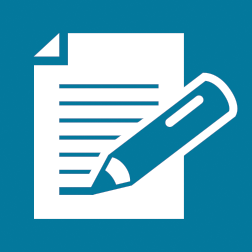 